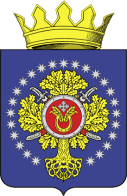 УРЮПИНСКИЙ МУНИЦИПАЛЬНЫЙ РАЙОНВОЛГОГРАДСКОЙ ОБЛАСТИУРЮПИНСКАЯ  РАЙОННАЯ  ДУМАР  Е  Ш  Е  Н  И  Е24 апреля 2017 года	                 № 36/276Об утверждении Порядка размещения нестационарных торговых объектов на территории  Урюпинского муниципального района Волгоградской областиРассмотрев обращение главы Урюпинского муниципального района, в соответствии с Федеральным законом от 28 декабря 2009 года № 381-ФЗ «Об основах государственного регулирования торговой деятельности в Российской Федерации», Законом Волгоградской области от 27 октября 2015 года № 182-ОД «О торговой деятельности в Волгоградской области», Уставом Урюпинского муниципального района Волгоградской области, Урюпинская районная Дума РЕШИЛА:1. Утвердить Порядок размещения нестационарных торговых объектов на территории  Урюпинского муниципального района Волгоградской области (прилагается).2. Направить Порядок размещения нестационарных торговых объектов на территории  Урюпинского муниципального района Волгоградской области главе Урюпинского муниципального района для подписания и опубликования в информационном бюллетене администрации Урюпинского муниципального района «Районные ведомости».3. Настоящее решение вступает в силу со дня его принятия.              ПредседательУрюпинской районной Думы                                                     Т.Е. Матыкина                                                                                                    Утверждено решением                                                                                               Урюпинской районной Думы                                                                                                      от 24 апреля 2017 года № 36/276Порядокразмещения нестационарных торговых объектов на территории  Урюпинского муниципального района Волгоградской области1. Общие положения        1.1. Порядок размещения нестационарных торговых объектов на территории Урюпинского муниципального района Волгоградской области (далее - Порядок) разработан в соответствии с Федеральным законом от 28 декабря 2009 года № 381-ФЗ «Об основах государственного регулирования торговой деятельности в Российской Федерации», Законом Волгоградской области от 27 октября 2015 года № 182-ОД «О торговой деятельности в Волгоградской области» и приказом комитета промышленности и торговли Волгоградской области от 04 февраля 2016 года № 14-ОД «О порядке разработки и утверждения схем размещения нестационарных торговых объектов на территории Волгоградской области» и регламентирует процедуру размещения нестационарных торговых объектов  на территории Урюпинского муниципального района Волгоградской области (далее - нестационарные торговые объекты).        1.2. Для целей настоящего Порядка используются следующие основные понятия, предусмотренные Национальным стандартом Российской Федерации ГОСТ Р 54608-2011 «Услуги торговли. Общие требования к объектам мелкорозничной торговли», Национальным стандартом Российской Федерации ГОСТ Р 51303-2013 «Торговля. Термины и определения» и Национальным стандартом Российской Федерации ГОСТ Р 51773-2009 «Услуги торговли. Классификация предприятий торговли»:        1.2.1.  мелкорозничная торговля - разновидность розничной торговли, связанная с реализацией товаров ограниченного ассортимента в нестационарных торговых объектах и по месту нахождения покупателей через передвижные средства развозной и разносной торговли;        1.2.2. нестационарный торговый объект - торговый объект, представляющий собой временное сооружение или временную конструкцию, не связанные прочно с земельным участком вне зависимости от наличия или отсутствия подключения (технологического присоединения) к сетям инженерно-технического обеспечения, в том числе передвижное сооружение.        1.2.3.  Виды нестационарных торговых объектов:        павильон - нестационарный торговый объект, представляющий собой отдельно стоящее строение (часть строения) или сооружение (часть сооружения) с замкнутым пространством, имеющее торговый зал и рассчитанное на одно или несколько рабочих мест продавцов. Павильон может иметь помещения для хранения товарного запаса;        киоск - нестационарный торговый объект, представляющий собой сооружение без торгового зала с замкнутым пространством, внутри которого оборудовано одно рабочее место продавца и осуществляют хранение товарного запаса;        торговая галерея - нестационарный торговый объект, выполненный в едином архитектурном стиле, состоящий из совокупности, но не более пяти (в одном ряду) специализированных павильонов или киосков, симметрично расположенных напротив друг друга, обеспечивающих беспрепятственный проход для покупателей, объединенных под единой временной светопрозрачной кровлей, не несущей теплоизоляционную функцию;        торговый автомат (вендинговый автомат) - нестационарный торговый объект, представляющий собой техническое устройство, предназначенное для автоматизации процессов продажи, оплаты и выдачи штучных товаров в потребительской упаковке в месте нахождения устройства без участия продавца;        лоток - нестационарный торговый  объект, представляющий легко возводимую сборно-разборную конструкцию, оснащенный прилавком, не имеющий торгового зала и помещения для хранения товаров, рассчитанный на одно рабочее место, на площади которого размещается товарный запас на один день торговли;        палатка - нестационарный торговый объект, представляющий собой оснащенную прилавком легковозводимую сборно-разборную конструкцию, образующую внутреннее пространство, не замкнутое со стороны прилавка, предназначенный для размещения одного или нескольких рабочих мест продавцов и товарного запаса на один день торговли;        тележка - нестационарный торговый объект, представляющий собой оснащенную колесным механизмом конструкцию на одно рабочее место и предназначенный для перемещения и продажи штучных товаров в потребительской упаковке;        бахчевой развал - нестационарный торговый объект, представляющий собой специально оборудованную временную конструкцию в виде обособленной открытой площадки или установленной торговой палатки, предназначенный для продажи сезонных бахчевых культур;        елочный базар - нестационарный торговый объект, представляющий собой специально оборудованную временную конструкцию в виде обособленной открытой площадки для новогодней (рождественской) продажи натуральных хвойных деревьев и веток хвойных деревьев, новогодних игрушек;        площадка для продажи рассады и саженцев - специально оборудованная временная конструкция, представляющая собой обособленную площадку для продажи рассады и саженцев;        передвижные (мобильные) нестационарные торговые объекты:            автомагазин (торговый автофургон, автолавка) - нестационарный торговый объект, представляющий собой автотранспортное или транспортное средство (прицеп, полуприцеп) с размещенным в кузове торговым оборудованием, при условии образования в результате его остановки (или установки) одного или нескольких рабочих мест продавцов, на котором(ых) осуществляют предложение товаров, их отпуск и расчет с покупателями;        автоцистерна - нестационарный передвижной торговый объект, представляющий собой изотермическую емкость, установленную на базе автотранспортного средства или прицепа (полуприцепа), предназначенную для осуществления развозной торговли жидкими товарами в розлив (молоком, квасом и др.), живой рыбой и другими гидробионтами (ракообразными, моллюсками и пр.).        1.2.4.  специализация   торгового объекта  – ассортиментная специфика, при которой восемьдесят и более процентов (пятьдесят и более процентов – для печатной продукции) всех позиций перечня предлагаемых к продаже товаров от их общего количества, представленных на витринах, прилавках, выставленных в визуально доступных для покупателя местах, и (или) перечня предоставляемых услуг по прейскуранту, составляют товары (услуги) одной группы.        1.3. Размещение нестационарных торговых объектов осуществляется в местах, определенных схемой размещения нестационарных торговых объектов на территории Урюпинского муниципального района Волгоградской области, утвержденной в установленном порядке (далее - Схема).        1.4. Размещение нестационарных торговых объектов осуществляется  на основании договора на размещение нестационарного торгового объекта на территории Урюпинского муниципального района Волгоградской области (далее - Договор на размещение) без оформления земельно-правовых отношений.        1.5. Стороной Договора могут являться юридические лица, индивидуальные предприниматели и граждане (далее – Хозяйствующие субъекты).        1.6. Договор на размещение является платным. Плата по Договору на размещение перечисляется в бюджет Урюпинского муниципального района Волгоградской области  в полном объеме.        1.7. Действие настоящего Порядка распространяется на размещение нестационарных торговых объектов:         в зданиях, строениях и сооружениях,  находящихся в муниципальной собственности Урюпинского муниципального района Волгоградской области;         на земельных участках, находящихся в муниципальной собственности Урюпинского муниципального района Волгоградской области;        на земельных участках, государственная собственность на которые не разграничена.2. Порядок заключения договора на размещение нестационарного торгового объекта         2.1. Договор на размещение является документом, подтверждающим право на размещение нестационарного торгового  объекта на определенном месте, включенным в Схему.        2.2. Договор на размещение заключается по итогам торгов, проводимых в форме открытого аукциона на право заключения договора на размещение  нестационарного торгового объекта  (далее - Аукцион) за исключением случаев, предусмотренных пунктом 2.7 настоящего Порядка.        2.3. Организация и проведение Аукционов осуществляется администрацией Урюпинского муниципального района в лице отдела по управлению муниципальным имуществом администрации Урюпинского муниципального района.        Договоры на размещение с Хозяйствующими субъектами от имени муниципального образования Урюпинский муниципальный район Волгоградской области заключается отделом по управлению муниципальным имуществом администрации Урюпинского муниципального района Волгоградской области (далее – уполномоченный орган).        2.4. Аукционы проводятся в соответствии с Порядком проведения аукциона на право заключения договора на размещение  нестационарного торгового объекта на территории Урюпинского муниципального района Волгоградской области (приложение 1 к настоящему Порядку).        2.5. Аукцион проводится:        ежегодно на все свободные места размещения нестационарных торговых объектов, имеющихся в Схеме, не позднее 1 сентября текущего года;         на основании заявлений лиц, заинтересованных в предоставлении имеющихся в Схеме мест, в отношении которых Договоры на размещение не заключены, в течение 30 дней со дня поступления соответствующего заявления в уполномоченный орган.        2.6. Договор на размещение может быть заключен на следующий срок и период:        а) бахчевые развалы -  до 4 месяцев (в период с 1 июля по 31 октября);        б) елочные базары -  до 1 месяца (в период с 1 декабря по 31 декабря);         в) площадки для продажи рассады и саженцев - до 5 месяцев (в период с 1 марта по 1 июня и (или) в период с 1 сентября по 1 ноября;        г) нестационарные объекты, не указанные в подпунктах «а» - «в» настоящего пункта – на срок, не превышающий срок, действия Схемы.        2.7. Договор на размещение заключается без проведения Аукциона в следующих случаях:        2.7.1. В случае наличия у хозяйствующего субъекта действующего Договора на размещение при одновременном соблюдении следующих условий:        а) хозяйствующий субъект, осуществляющий размещение нестационарного торгового объекта на основании Договора на размещение, надлежащим образом исполнял договорные обязательства по такому договору;        б) место, на котором размещен нестационарный торговый объект, принадлежащий такому хозяйствующему субъекту, включено в Схему;        в) хозяйствующий субъект обратился в уполномоченный орган для заключения Договора на размещение на новый срок не ранее чем за 1 месяц и не позднее чем за 15 дней до истечения срока действующего Договора на размещение.        2.7.2. В случае предоставления хозяйствующему субъекту компенсационного места, в порядке, установленном пунктом 2.9 настоящего Порядка.        2.7.3. В случае если с хозяйствующим субъектом, заключен договор аренды земельного участка для размещения нестационарного торгового объекта, до вступления в силу настоящего Порядка, при одновременном соблюдении следующих условий:        а) хозяйствующий субъект, осуществляющий размещение нестационарного торгового объекта на основании договора аренды земельного участка, надлежащим образом исполнял договорные обязательства по такому договору;        б) нестационарный торговый объект установлен  на таком месте;        в) место, на котором размещен нестационарный торговый объект, принадлежащий такому хозяйствующему субъекту, включено в Схему;        г) заявление подано не позднее чем за 15 дней до истечения срока договора аренды земельного участка, и место. В случае если договор аренды земельного участка заключен (продлен) на неопределенный срок, заявление подается хозяйствующим субъектом не позднее чем по истечении 15 дней, со дня получения уведомления от арендодателя об отказе от договора аренды земельного участка.        В целях применения настоящего Порядка под надлежащим исполнением договорных обязательств понимается отсутствие нарушений любых условий договора хозяйствующим субъектом в течение всего срока его действия.        2.8. В случаях предусмотренных подпунктами 2.7.1 и 2.7.3 пункта 2.7 настоящего Порядка, хозяйствующий субъект обращается с заявлением о заключении с ним Договора на размещение в уполномоченный орган. Заявление может быть подано хозяйствующим субъектом лично или направлено по почте. В случае, если заявление было сдано в организацию почтовой связи до двадцати четырех часов последнего дня срока, срок не считается пропущенным.        В заявлении указываются реквизиты Договора на размещение нестационарного торгового объекта, в случае, предусмотренном подпунктом 2.7.1 пункта 2.7 настоящего Порядка, или договора аренды земельного участка в случае, предусмотренном подпунктом 2.7.3 пункта 2.7 настоящего Порядка.        На основании указанного заявления, уполномоченный орган, в течение 10 дней со дня поступления такого заявления, осуществляет проверку соответствия хозяйствующего субъекта и его заявления требованиям, указанным в подпунктах 2.7.1 и 2.7.3 пункта 2.7 настоящего Порядка, и принимает решение о заключении Договора на размещение или об отказе в заключении Договора на размещение и в течение 10 дней со дня принятия соответствующего решения, направляет его заявителю.        Основаниями для принятия решения об  отказе в заключении Договора на размещение, являются:        несоответствие хозяйствующего субъекта требованиям, установленным подпунктами 2.7.1 и 2.7.3 пункта 2.7 настоящего Порядка.        несоответствие заявления хозяйствующего субъекта, требованиям настоящего Порядка и (или) представление заявления, содержащего недостоверные сведения;        нарушение хозяйствующим субъектом процедуры и сроков, установленных настоящим пунктом Порядка, за исключением случаев нарушения сроков, пропущенных по вине органов местного самоуправления.        В случае принятия решения о заключении Договора на размещение, хозяйствующий субъект или его представитель обязан в течение 5 рабочих дней со дня получения решения о заключении Договора на размещение, прибыть в уполномоченный орган для заключения такого договора.        В случае, предусмотренном подпунктом 2.7.3 пункта 2.7 настоящего Порядка, хозяйствующий субъект, после заключения Договора на размещение, должен в срок не превышающий 5 рабочих дней обратиться в  администрацию Урюпинского муниципального района с заявлением о расторжении договора аренды земельного участка. Соглашение о расторжении такого договора подписывается с хозяйствующим субъектом в день обращения.        В случае нарушения хозяйствующим субъектом порядка и сроков, установленных настоящим пунктом Порядка, он утрачивает право на заключение Договора на размещение без проведения торгов, за исключением случаев нарушения таких сроков, в связи с нарушением сроков органами местного самоуправления или их неправомерными действиями (бездействием).        2.9. Компенсационное место предоставляется хозяйствующему субъекту в случаях прекращения Договора на размещение или договора аренды земельного участка, заключенного до вступления в силу настоящего Порядка, в связи с исключением места размещения нестационарного торгового объекта из Схемы, в отношении которого с хозяйствующим субъектом заключен соответствующий договор, по следующим основаниям:        а) принято решение об изъятии земельного участка, на котором предусмотрено место размещения нестационарного торгового объекта, для государственных или муниципальных нужд;        б) место размещения нестационарного торгового объекта не соответствует требованиям действующего законодательства.        С целью реализации прав хозяйствующих субъектов на предоставление компенсационных мест, отсутствующих в действующей Схеме, уполномоченный орган ведет примерный перечень компенсационных мест, по форме, согласно приложению 3 к настоящему Порядку. Места, включенные в примерный перечень компенсационных мест, могут быть предоставлены только в качестве компенсационных мест.        Уполномоченный орган не позднее чем за 30 календарных дней до принятия решения об исключении места размещения нестационарного торгового объекта из Схемы, в письменной форме уведомляет лицо, с которым заключен Договор на размещение или договор аренды земельного участка, об исключении места размещения такого объекта из Схемы с указанием причин исключения.        Уведомление об исключении места размещения нестационарного торгового объекта из Схемы должно содержать предложение  хозяйствующему субъекту о выборе компенсационного места из числа свободных мест в действующей Схеме, или выборе иного компенсационного места для размещения нестационарного торгового объекта взамен места, исключаемого из Схемы.         В случае наличия соглашений между органами местного самоуправления Урюпинского муниципального района Волгоградской области и органами местного самоуправления сельского поселения по вопросам предоставления компенсационных мест в уведомлении указывается на наличие такого соглашения.        Хозяйствующий субъект в срок не позднее 5 рабочих дней со дня получения уведомления об исключении места размещения нестационарного торгового объекта из Схемы направляет в уполномоченный орган уведомление о выборе места, из числа свободных мест в действующей Схеме или, в случае отсутствия таких мест, или отказа хозяйствующего субъекта от таких мест, предложение о включении в Схему иного компенсационного места. Иное компенсационное место может быть выбрано хозяйствующим субъектом из числа мест, содержащихся в примерном перечне компенсационных мест, или выбрано им самостоятельно.        Хозяйствующий субъект может выбрать компенсационное место, расположенное в границах соответствующего поселения на территории которого осуществлял деятельность хозяйствующий субъект до исключения места размещения нестационарного торгового объекта из Схемы и расположенное в здании, строении, сооружении или на земельном участке, находящемся в муниципальной собственности Урюпинского муниципального района. При наличии соглашения с соответствующим органом местного самоуправления городского (сельского) поселения, хозяйствующий субъект может выбрать компенсационное место, расположенное в здании, строении, сооружении или на земельном участке, находящемся в муниципальной собственности такого поселения, или на земельном участке, государственная собственность на который не разграничена в границах соответствующего поселения.        В случае если хозяйствующий субъект выбрал компенсационное место из числа свободных мест в действующей Схеме, уполномоченный орган в течение 10 рабочих дней после получения сообщения о выборе компенсационного места направляет хозяйствующему субъекту уведомление о необходимости прибытия в уполномоченный орган для заключения Договора на размещение. Хозяйствующий субъект или его представитель в течение 5 рабочих дней со дня получения такого уведомления должен прибыть в уполномоченный орган для заключения Договора на размещение.        При наличии соглашения с соответствующим органом местного самоуправления сельского поселения, в случае, если хозяйствующий субъект выбрал компенсационное место из числа свободных мест в действующей Схеме, расположенное в здании, строении, сооружении или на земельном участке, находящемся в муниципальной собственности такого поселения, или на земельном участке, государственная собственность на который не разграничена, уполномоченный орган в течение 5 рабочих дней после получения сообщения о выборе компенсационного места передает документы, необходимые для заключения Договора на размещение с таким хозяйствующим субъектом, в уполномоченный орган местного самоуправления соответствующего поселения и уведомляет об этом хозяйствующего субъекта. Хозяйствующий субъект или его представитель в течение 5 рабочих дней со дня получения такого уведомления должен прибыть в уполномоченный орган местного самоуправления соответствующего поселения для заключения Договора на размещение без проведения торгов.        Предложение о включении в Схему иного компенсационного места, выбранного хозяйствующим субъектом самостоятельно, должно соответствовать требованиям, установленным Порядком разработки и утверждения схем размещения нестационарных торговых объектов на территории Волгоградской области, утвержденного уполномоченным органом исполнительной власти Волгоградской области и находиться в границах соответствующего поселения (городского округа, района городского округа) в котором осуществлял деятельность хозяйствующий субъект.         Данное предложение может содержать несколько вариантов мест размещения нестационарного торгового объекта.        Рассмотрение предложения хозяйствующего субъекта и принятие решения по результатам его рассмотрения осуществляется в порядке, установленном Порядком разработки и утверждения схем размещения нестационарных торговых объектов на территории Волгоградской области, утвержденным уполномоченным органом исполнительной власти Волгоградской области.        В случае возможности включения в Схему нескольких мест, предложенных хозяйствующим субъектом, уполномоченный орган, в течение 10 рабочих дней со дня принятия  решения о возможности включения таких мест в Схему, направляет хозяйствующему субъекту письменное уведомление с указанием мест, которые возможно включить в схему.        В течение 5 рабочих дней со дня получения хозяйствующим субъектом уведомления о возможности включения в схему нескольких предложенных им компенсационных мест, обязан направить в уполномоченный орган уведомление о выборе одного из таких мест.        Уполномоченный орган в течение 10 рабочих дней, со дня получения уведомления хозяйствующего субъекта о выборе одного из компенсационных мест направляет материалы в межведомственную комиссию, уполномоченную на рассмотрение вопросов о включении мест размещения нестационарных торговых объектов в Схему, для принятия решения о включении такого места в Схему.        В течение 10 рабочих дней после включения места в Схему, уполномоченный орган уведомляет об этом хозяйствующего субъекта. Хозяйствующий субъект или его представитель в течение 5 рабочих дней со дня получения такого уведомления должен прибыть в уполномоченный орган для заключения Договора на размещение.        В случае невозможности включения мест, предложенных хозяйствующим субъектом, в Схему, уполномоченный орган обязан сообщить об этом хозяйствующему субъекту в течение 10 рабочих дней со дня принятия такого решения, после чего хозяйствующий субъект, в течение 5 рабочих дней со дня получения такого уведомления, должен прибыть в уполномоченный орган для заключения Договора на размещение нестационарного торгового объекта в отношении любого свободного места, имеющегося в Схеме или выбора места, включенного в примерный перечень компенсационных мест.        В случае выбора хозяйствующим субъектом компенсационного места из числа мест, включенных в примерный перечень компенсационных мест, рассмотрение предложения хозяйствующего субъекта и принятие решения по результатам его рассмотрения осуществляется в порядке, установленном Порядком разработки и утверждения схем размещения нестационарных торговых объектов на территории Волгоградской области, утвержденным уполномоченным органом исполнительной власти Волгоградской области.        Уполномоченный орган в течение 10 рабочих дней, со дня получения уведомления хозяйствующего субъекта о выборе одного из компенсационных мест, из числа мест включенных в перечень компенсационных мест, направляет материалы в межведомственную комиссию, уполномоченную на рассмотрение вопросов о включении мест размещения нестационарных торговых объектов в Схему, для принятия решения о включении такого места в Схему.        В течение10 рабочих дней после включения компенсационного места в Схему, уполномоченный орган уведомляет об этом хозяйствующего субъекта. Хозяйствующий субъект или его представитель в течение 5 рабочих дней со дня получения такого уведомления должен прибыть в уполномоченный орган для заключения Договора на размещение.        При наличии соглашения с соответствующим органом местного самоуправления городского (сельского) поселения, в случае, если хозяйствующий субъект выбрал компенсационное место, расположенное в здании, строении, сооружении или на земельном участке, находящемся в муниципальной собственности такого поселения, или на земельном участке, государственная собственность на который не разграничена, уполномоченный орган, в течение 10 рабочих дней после включения компенсационного места в Схему, передает документы, необходимые для заключения Договора на размещение с таким хозяйствующим субъектом в уполномоченный орган местного самоуправления соответствующего поселения и уведомляет об этом хозяйствующего субъекта. Хозяйствующий субъект или его представитель в течение 5 рабочих дней со дня получения такого уведомления должен прибыть в уполномоченный орган местного самоуправления соответствующего поселения для заключения Договора на размещение без проведения торгов.        В случае отказа межведомственной комиссией во включении места размещения нестационарного торгового объекта в Схему, выбранного хозяйствующим субъектом из числа мест, включенных в примерный перечень компенсационных мест, хозяйствующий субъект считается не нарушившим требования настоящего пункта Порядка. При этом процедура предоставления ему компенсационного места начинается заново, со дня принятия межведомственной комиссией решения об отказе во включении места размещения нестационарного торгового объекта в Схему.        В случае подачи несколькими хозяйствующими субъектами заявления о выборе одного и того же места, из числа свободных мест в действующей Схеме или места, включенного в примерный перечень компенсационных мест, подлежит рассмотрению заявление или заключается Договор на размещение с хозяйствующим субъектом, который подал такое заявление ранее других хозяйствующих субъектов.        В случае нарушения хозяйствующим субъектом порядка и сроков, установленных настоящим пунктом Порядка, он утрачивает право на предоставление компенсационного места, за исключением случаев, когда нарушение таких сроков, произошло по вине органов местного самоуправления.        2.10. Права и обязанности по Договору на размещение могут быть переданы другому хозяйствующему субъекту на основании договора.        При заключении такого договора, хозяйствующие субъекты, являющиеся его сторонами, обязаны направить совместное уведомление о заключении такого договора, с приложением одного экземпляра такого договора в уполномоченный орган.        В заявлении должны быть указаны следующие сведения о хозяйствующем субъекте, который приобретает право размещения нестационарного торгового объекта:         в отношении юридических лиц - наименование и местонахождение, индивидуальный номер налогоплательщика, основной государственный регистрационный номер;         в отношении физических лиц - фамилию, имя, отчество и адрес места жительства лица, а также, в случае если физическое лицо зарегистрировано в качестве индивидуального предпринимателя, основной государственный регистрационный номер индивидуального предпринимателя.3. Порядок определения цены за размещение нестационарного торгового объекта        3.1. Плата за размещение нестационарного торгового объекта определяется следующим образом:        3.1.1. В случае заключения договора без проведения торгов, цена Договора на размещение определяется по следующей формуле:        П2 = Ц  x S x П x К х Ки,        где:        Ц - начальная цена в рублях 1 кв. м места размещения нестационарного торгового объекта в соответствии с приложением 2 к настоящему Порядку;          S - площадь места размещения нестационарного торгового объекта, соответствующая площади места в Схеме;        П - период (количество месяцев) размещения нестационарного торгового объекта;        К - коэффициент класса потребительских товаров или оказываемых услуг в зависимости от зоны расположения нестационарного торгового объекта и его площади в соответствии с приложением 2 к настоящему Порядку;        Ки - коэффициент индексации, применяемый на текущий календарный год.        Коэффициент индексации, необходимый для расчета размера платы за размещение нестационарного торгового объекта, на 2017 год равен 1.        Коэффициент индексации (Ки) устанавливается ежегодно на каждый следующий календарный год и рассчитывается как произведение коэффициента индексации (Ки), применяемого в текущем календарном году, и коэффициента, учитывающего изменение потребительских цен на товары (работы, услуги) в Российской Федерации в предшествующем календарном году.        Коэффициент индексации (Ки) рассчитывается администрацией Урюпинского муниципального района Волгоградской области в соответствии с данными государственной статистической отчетности, утверждается постановлением администрации Урюпинского муниципального района Волгоградской области и подлежит официальному опубликованию не позднее 15 ноября года, в котором устанавливается коэффициент индексации (Ки).        Если коэффициент индексации (Ки) не установлен до начала следующего календарного года, то в следующем календарном году продолжает действовать значение коэффициента индексации (Ки), действовавшее в предыдущем календарном году.        3.1.2. В случае проведения аукциона, цена Договора на размещение определяется по результатам такого аукциона, при этом начальная цена Договора на размещение, определяется в порядке, установленном пунктом 3.1.1 настоящего Порядка.        3.2. Перечисление платы по Договору на размещение нестационарных торговых объектов, срок размещения которых, превышает 1 год, производится ежеквартально равными долями в течение каждого расчетного периода. За текущий квартал перечисление арендной платы осуществляется до 10-го числа месяца, следующего за отчетным периодом.          Перечисление платы по Договору на размещение нестационарных торговых объектов, срок размещения которых менее 1 года, производится единовременно. Хозяйствующий субъект, с которым заключен Договор на размещение, обязан внести в течение 5-ти дней со дня заключения Договора на размещение плату в полном объеме.4. Порядок прекращения и расторжения договорана размещение нестационарного торгового объекта        4.1. Договор на размещение прекращается и расторгается в случаях, предусмотренных законом и (или) Договором на размещение.         4.2. В случае наличия оснований для расторжения или прекращения Договора на размещение, уполномоченный орган  направляет хозяйствующему субъекту уведомление о расторжении (прекращении) Договора на размещение, в течение 10 дней со дня установления (выявления) оснований, для расторжения (прекращения). Хозяйствующий субъект обязан в течение 30 дней, со дня получения указанного уведомления, освободить место от принадлежащего ему нестационарного объекта.5. Информационное обеспечение деятельности по размещению нестационарных торговых объектов        5.1. Уполномоченный орган обязан размещать на официальном сайте администрации Урюпинского муниципального района Волгоградской области по адресу: http://umr34.ru/ информацию по форме, согласно приложению 3 к настоящему Порядку:         о местах для размещения нестационарных торговых объектов включенных в Схему;        примерный перечень компенсационных мест.        5.2. Информация должна включать следующие сведения:        а) номер  места нестационарного торгового объекта;        б) адресные ориентиры нестационарного торгового объекта;        в) вид нестационарного торгового объекта;        г) вид деятельности (специализация) нестационарного торгового  объекта;         д) площадь места размещения нестационарного торгового объекта (кв.м.);        е) собственник земельного участка, на котором предполагается размещение (размещен) нестационарного торгового объекта или собственник здания, строения, сооружения в котором предполагается размещение (размещен) нестационарного торгового объекта.6. Заключительные положения        Настоящий Порядок вступает в силу с момента его опубликования в информационном бюллетене администрации Урюпинского муниципального района «Районные ведомости».                              Глава Урюпинского муниципального района                                       А.И. Феронов                                                                                                              Приложение 1                                                                                         к Порядку размещения нестационарных                                                                                   торговых  объектов  на  территории                                                                                   Урюпинского муниципального района                                                                                  Волгоградской областиПорядок проведения аукциона на право заключения договора на размещение  нестационарного торгового объекта на территории Урюпинского муниципального района Волгоградской областиI. Общие положения        1. Настоящий Порядок проведения аукциона на право заключения договора на размещение  нестационарного торгового объекта на территории Урюпинского муниципального района Волгоградской области (далее - Порядок) разработан в соответствии с Федеральным законом от 28 декабря 2009 года № 381-ФЗ «Об основах государственного регулирования торговой деятельности в Российской Федерации», Федеральным законом от 26 июля 2006 года № 135-ФЗ «О защите конкуренции», Законом Волгоградской области от 27 октября 2015 года № 182-ОД «О торговой деятельности в Волгоградской области» и определяет процедуру организации и проведения торгов в форме открытого аукциона на право заключения договора на размещение нестационарного торгового объекта на территории Урюпинского муниципального района Волгоградской области (далее – аукцион, Договор на размещение).        2. Проводимые в соответствии с настоящим Порядком аукционы являются открытыми по составу участников и форме подачи предложений.        3. Предмет аукциона (лот) - цена Договора на размещение одного объекта нестационарной торговли в месте его размещения, определенном Схемой размещения нестационарных торговых объектов на территории Урюпинского муниципального района Волгоградской области (далее – Схема) и соответствующего условиям, определенным Схемой.        4. Участником аукциона может быть любое юридическое лицо независимо от организационно-правовой формы, формы собственности, места нахождения или любое физическое лицо, в том числе индивидуальный предприниматель, претендующее на заключение Договора на размещение.        5. Организатором аукциона является уполномоченный орган, определенный пунктом 2.3 Порядка размещения нестационарных торговых объектов на территории Урюпинского муниципального района Волгоградской области.        6. Для проведения аукциона организатором аукциона создается аукционная комиссия, которая осуществляет рассмотрение заявок на участие в аукционе и отбор участников аукциона, ведение протокола рассмотрения заявок на участие в аукционе, протокола аукциона, протокола об отказе от заключения Договора на размещение, протокола об отстранении заявителя или участника аукциона от участия в аукционе.        7. Информация о проведении аукциона размещается на официальном сайте администрации Урюпинского муниципального района в информационно-телекоммуникационной сети «Интернет», в информационном бюллетени «Районные ведомости».II. Организация и порядок проведения аукциона        8. Извещение о проведении аукциона размещается не менее чем за двадцать дней до дня окончания подачи заявок на участие в аукционе на официальном сайте администрации Урюпинского муниципального района в информационно-телекоммуникационной сети «Интернет», в информационном бюллетени «Районные ведомости».        9. В извещении о проведении аукциона должны быть указаны следующие сведения:        1) наименование, место нахождения, почтовый адрес, адрес электронной почты и номер контактного телефона организатора аукциона;        2) номер места размещения нестационарного торгового объекта в Схеме, местоположение, площадь места размещения нестационарного торгового объекта, вид нестационарного торгового объекта и вид деятельности (специализация) нестационарного торгового объекта согласно Схеме;        3) начальная (минимальная) цена Договора на размещение (цена лота);        4) срок действия Договора на размещение;        5) срок, место и порядок предоставления документации об аукционе, электронный адрес сайтов в сети «Интернет», на которых размещена документация об аукционе;        6) требование о внесении задатка, а также размер задатка;        7) срок, в течение которого организатор аукциона вправе отказаться от проведения аукциона;        8) указание на то, что участниками аукциона могут являться только субъекты малого и среднего предпринимательства.        10. Организатор аукциона разрабатывает и утверждает документацию об аукционе.        Документация об аукционе помимо информации и сведений, содержащихся в извещении о проведении аукциона, должна содержать:        1) требования к содержанию, составу и форме заявки на участие в аукционе, в том числе заявки, подаваемой в форме электронного документа, и инструкцию по ее заполнению;        2) форму, сроки и порядок оплаты по Договору на размещение;        3) порядок пересмотра цены Договора на размещение (цены лота) в сторону увеличения, а также указание на то, что цена заключенного Договора на размещение не может быть пересмотрена сторонами в сторону уменьшения;        4) порядок, место, дату начала и дату и время окончания срока подачи заявок на участие в аукционе.         5) требования к участникам аукциона;        6) порядок и срок отзыва заявок на участие в аукционе;        7) формы, порядок, даты начала и окончания предоставления участникам аукциона разъяснений положений документации об аукционе;        8) величину повышения начальной цены Договора на размещение («шаг аукциона»);        9) место, дату и время начала рассмотрения заявок на участие в аукционе;        10) место, дату и время проведения аукциона;        11) требование о внесении задатка, размер задатка, срок и порядок внесения задатка, реквизиты счета для перечисления задатка;        12) срок, в течение которого должен быть подписан проект Договора на размещение, составляющий не менее десяти дней со дня размещения на официальном сайте торгов протокола аукциона либо протокола рассмотрения заявок на участие в аукционе в случае, если аукцион признан несостоявшимся по причине подачи единственной заявки на участие в аукционе либо признания участником аукциона только одного заявителя;        13) указание на то, что при заключении и исполнении Договора на размещение изменение условий договора, указанных в документации об аукционе, по соглашению сторон и в одностороннем порядке не допускается;        14) указание на то, что условия аукциона, порядок и условия заключения Договора на размещение с участником аукциона являются условиями публичной оферты, а подача заявки на участие в аукционе является акцептом такой оферты.        11. К документации об аукционе должен быть приложен проект Договора на размещение, который является неотъемлемой частью документации об аукционе (в случае проведения аукциона по нескольким лотам – проект Договора в отношении каждого лота).        12. Сведения, содержащиеся в документации об аукционе, должны соответствовать сведениям, указанным в извещении о проведении аукциона.        13. Любое заинтересованное лицо вправе обратиться за разъяснениями положений документации об аукционе к организатору торгов.        В течение двух рабочих дней с даты поступления указанного запроса организатор аукциона обязан направить в письменной форме или в форме электронного документа разъяснения положений документации об аукционе, если указанный запрос поступил к нему не позднее чем за три рабочих дня до даты окончания срока подачи заявок на участие в конкурсе.        14. Организатор аукциона по собственной инициативе или в соответствии с запросом заинтересованного лица вправе принять решение о внесении изменений в документацию об аукционе не позднее чем за пять дней до даты окончания подачи заявок на участие в аукционе. Изменение предмета аукциона не допускается.        15. Для участия в аукционе заинтересованное лицо (далее – заявитель) подает заявку на участие в аукционе.        Заявка на участие в аукционе подается в срок и по форме, которые установлены документацией об аукционе. Подача заявки на участие в аукционе является акцептом оферты в соответствии со статьей 438 Гражданского кодекса Российской Федерации.        16. Заявка на участие в аукционе должна содержать сведения и документы о заявителе, а также документы или копии документов, подтверждающие внесение задатка (платежное поручение, подтверждающее перечисление задатка).        К сведениям и документам о заявителе относятся:        а) фирменное наименование (наименование), сведения об организационно-правовой форме, о месте нахождения, почтовый адрес (для юридического лица), фамилия, имя, отчество, паспортные данные, сведения о месте жительства (для физического лица), номер контактного телефона;        б) полученная не ранее чем за шесть месяцев до даты размещения на официальном сайте торгов извещения о проведении аукциона выписка из единого государственного реестра юридических лиц или нотариально заверенная копия такой выписки (для юридических лиц), полученная не ранее чем за шесть месяцев до даты размещения на официальном сайте торгов извещения о проведении аукциона выписка из единого государственного реестра индивидуальных предпринимателей или нотариально заверенная копия такой выписки (для индивидуальных предпринимателей), надлежащим образом заверенный перевод на русский язык документов о государственной регистрации юридического лица или физического лица в качестве индивидуального предпринимателя в соответствии с законодательством соответствующего государства (для иностранных лиц), полученные не ранее чем за шесть месяцев до даты размещения на официальном сайте торгов извещения о проведении аукциона;        в) документ, подтверждающий полномочия лица на осуществление действий от имени заявителя - юридического лица (копия решения о назначении или об избрании либо приказа о назначении физического лица на должность, в соответствии с которым такое физическое лицо обладает правом действовать от имени заявителя без доверенности (далее - руководитель). В случае если от имени заявителя действует иное лицо, заявка на участие в аукционе должна содержать также доверенность на осуществление действий от имени заявителя, заверенную печатью заявителя и подписанную руководителем заявителя (для юридических лиц) или уполномоченным этим руководителем лицом, либо нотариально заверенную копию такой доверенности. В случае если указанная доверенность подписана лицом, уполномоченным руководителем заявителя, заявка на участие в аукционе должна содержать также документ, подтверждающий полномочия такого лица;        г) копии учредительных документов заявителя (для юридических лиц);        д) решение об одобрении или о совершении крупной сделки либо копия такого решения в случае, если требование о необходимости наличия такого решения для совершения крупной сделки установлено законодательством Российской Федерации, учредительными документами юридического лица и если для заявителя заключение Договора на размещение, внесение задатка или обеспечение исполнения Договора на размещение являются крупной сделкой;        е) заявление об отсутствии решения о ликвидации заявителя - юридического лица, об отсутствии решения арбитражного суда о признании заявителя - юридического лица, индивидуального предпринимателя банкротом и об открытии конкурсного производства, об отсутствии решения о приостановлении деятельности заявителя в порядке, предусмотренном Кодексом Российской Федерации об административных правонарушениях;        Непредставление заявителем документов, предусмотренных подпунктом «б» настоящего пункта Порядка, не является основанием для отказа в рассмотрении (принятии) или основанием для возврата заявки. В случае если заявителем не были представлены такие документы самостоятельно,  указанные документы запрашиваются уполномоченным органом в соответствующих уполномоченных органах посредством межведомственного информационного взаимодействия.        17. Заявитель вправе подать только одну заявку в отношении каждого предмета аукциона (лота).        18. Прием заявок на участие в аукционе прекращается в указанный в извещении о проведении аукциона день рассмотрения заявок на участие в аукционе непосредственно перед началом рассмотрения заявок.        19. Каждая заявка на участие в аукционе, поступившая в срок, указанный в извещении о проведении аукциона, регистрируется организатором аукциона. По требованию заявителя организатор аукциона выдают расписку в получении такой заявки с указанием даты и времени ее получения.        20. Полученные после окончания установленного срока приема заявок на участие в аукционе заявки не рассматриваются и в тот же день возвращаются соответствующим заявителям. В случае если было установлено требование о внесении задатка, организатор аукциона обязан вернуть задаток указанным заявителям в течение пяти рабочих дней с даты подписания протокола аукциона.        21. В случае если по окончании срока подачи заявок на участие в аукционе подана только одна заявка или не подано ни одной заявки, аукцион признается несостоявшимся. В случае если документацией об аукционе предусмотрено два и более лота, аукцион признается несостоявшимся только в отношении тех лотов, в отношении которых подана только одна заявка или не подано ни одной заявки.        22. Аукционная комиссия рассматривает заявки на участие в аукционе на предмет соответствия требованиям, установленным документацией об аукционе, и соответствия заявителей требованиям, установленным законодательством Российской Федерации к таким участникам.        Срок рассмотрения заявок на участие в аукционе не может превышать десяти дней с даты окончания срока подачи заявок.        В случае установления факта подачи одним заявителем двух и более заявок на участие в аукционе в отношении одного и того же лота при условии, что поданные ранее заявки таким заявителем не отозваны, все заявки на участие в аукционе такого заявителя, поданные в отношении данного лота, не рассматриваются и возвращаются такому заявителю.        23. На основании результатов рассмотрения заявок на участие в аукционе аукционной комиссией принимается решение о допуске к участию в аукционе заявителя и о признании заявителя участником аукциона или об отказе в допуске такого заявителя к участию в аукционе, которое оформляется протоколом рассмотрения заявок на участие в аукционе.        Протокол ведется аукционной комиссией и подписывается всеми присутствующими на заседании членами аукционной комиссии в день окончания рассмотрения заявок. Протокол должен содержать сведения о заявителях, решение о допуске заявителя к участию в аукционе и признании его участником аукциона или об отказе в допуске к участию в аукционе с обоснованием такого решения и с указанием положений, которым не соответствует заявитель, положений документации об аукционе, которым не соответствует его заявка на участие в аукционе, положений такой заявки, не соответствующих требованиям документации об аукционе. Указанный протокол в день окончания рассмотрения заявок на участие в аукционе размещается организатором аукциона на официальном сайте администрации Урюпинского муниципального района в информационно-телекоммуникационной сети «Интернет». Заявителям направляются уведомления о принятых аукционной комиссией решениях не позднее дня, следующего за днем подписания указанного протокола. В случае если по окончании срока подачи заявок на участие в аукционе подана только одна заявка или не подано ни одной заявки, в указанный протокол вносится информация о признании аукциона несостоявшимся.        24. Организатор аукциона обязан вернуть задаток заявителю, не допущенному к участию в аукционе, в течение пяти рабочих дней с даты подписания протокола рассмотрения заявок.        В случае если принято решение об отказе в допуске к участию в аукционе всех заявителей или о признании только одного заявителя участником аукциона, аукцион признается несостоявшимся.        25. Организатор аукциона обязан обеспечить участникам аукциона возможность принять участие в аукционе непосредственно или через своих представителей.        Аукцион проводится организатором аукциона в присутствии членов аукционной комиссии и участников аукциона (их представителей).        Аукцион проводится путем повышения начальной (минимальной) цены Договора на размещение (цены лота), указанной в извещении о проведении аукциона, на «шаг аукциона».        «Шаг аукциона» устанавливается в размере пяти процентов начальной (минимальной) цены Договора на размещение (цены лота), указанной в извещении о проведении аукциона. В случае если после троекратного объявления последнего предложения о цене Договора на размещение ни один из участников аукциона не заявил о своем намерении предложить более высокую цену договора, аукционист обязан снизить «шаг аукциона» на 0,5 процента начальной (минимальной) цены договора (цены лота), но не ниже 0,5 процента начальной (минимальной) цены договора (цены лота).        Аукционист выбирается из числа членов аукционной комиссии путем открытого голосования членов аукционной комиссии большинством голосов.        Аукцион проводится в следующем порядке:        1) аукционная комиссия непосредственно перед началом проведения аукциона регистрирует явившихся на аукцион участников аукциона (их представителей). В случае проведения аукциона по нескольким лотам аукционная комиссия перед началом каждого лота регистрирует явившихся на аукцион участников аукциона, подавших заявки в отношении такого лота (их представителей). При регистрации участникам аукциона (их представителям) выдаются пронумерованные карточки (далее - карточки);        2) аукцион начинается с объявления аукционистом начала проведения аукциона (лота), номера лота (в случае проведения аукциона по нескольким лотам), предмета Договора на размещение, начальной (минимальной) цены договора (лота), «шага аукциона», после чего аукционист предлагает участникам аукциона заявлять свои предложения о цене договора;        3) участник аукциона после объявления аукционистом начальной (минимальной) цены Договора на размещение (цены лота) и цены договора, увеличенной в соответствии с «шагом аукциона», поднимает карточку в случае если он согласен заключить договор по объявленной цене;4) аукционист объявляет номер карточки участника аукциона, который первым поднял карточку после объявления аукционистом начальной (минимальной) цены Договора на размещение (цены лота) и цены договора, увеличенной в соответствии с «шагом аукциона», а также новую цену договора, увеличенную в соответствии с «шагом аукциона», и «шаг аукциона», в соответствии с которым повышается цена;        5) аукцион считается оконченным, если после троекратного объявления аукционистом последнего предложения о цене Договора на размещение или после заявления действующего правообладателя о своем желании заключить договор по объявленной аукционистом цене договора ни один участник аукциона не поднял карточку. В этом случае аукционист объявляет об окончании проведения аукциона (лота), последнее и предпоследнее предложения о цене договора, номер карточки и наименование победителя аукциона и участника аукциона, сделавшего предпоследнее предложение о цене договора.        26. Победителем аукциона признается участник, предложивший наиболее высокую цену Договора на размещение.        27. При проведении аукциона организатор аукциона в обязательном порядке осуществляет аудио- или видеозапись аукциона и ведет протокол аукциона, в котором должны содержаться сведения о месте, дате и времени проведения аукциона, об участниках аукциона, о начальной (минимальной) цене Договора на размещение (цене лота), последнем и предпоследнем предложениях о цене договора, наименовании и месте нахождения (для юридического лица), фамилии, об имени, отчестве, о месте жительства (для физического лица) победителя аукциона и участника, который сделал предпоследнее предложение о цене договора. Протокол подписывается всеми присутствующими членами аукционной комиссии в день проведения аукциона. Протокол составляется в двух экземплярах, один из которых остается у организатора аукциона.         Протокол аукциона размещается организатором аукциона на официальном сайте администрации Урюпинского муниципального района, в информационно-телекоммуникационной сети «Интернет», в информационном бюллетени администрации Урюпинского муниципального района «Районные ведомости» в течение дня, следующего за днем подписания указанного протокола.        28. Заключение Договора на размещение осуществляется в порядке, предусмотренном Гражданским кодексом Российской Федерации и иными федеральными законами.        29. В случае если аукцион признан несостоявшимся по причине подачи единственной заявки на участие в аукционе либо признания участником аукциона только одного заявителя, с лицом, подавшим единственную заявку на участие в аукционе, в случае, если указанная заявка соответствует требованиям и условиям, предусмотренным документацией об аукционе, а также с лицом, признанным единственным участником аукциона, организатор аукциона обязан заключить Договор на размещение на условиях и по цене, которые предусмотрены заявкой на участие в аукционе и документацией об аукционе, но по цене не менее начальной (минимальной) цены договора (лота), указанной в извещении о проведении аукциона.                                                                                                       Приложение 2                                                                                   к Порядку размещения нестационарных                                                                                  торговых  объектов  на  территории                                                                                  Урюпинского муниципального района                                                                                 Волгоградской областиКОЭФФИЦИЕНТЫ КЛАССА ПОТРЕБИТЕЛЬСКИХ ТОВАРОВ ИЛИ ОКАЗЫВАЕМЫХ УСЛУГНАЧАЛЬНАЯ ЦЕНА 1 КВ. М РАЗМЕЩЕНИЯ НЕСТАЦИОНАРНОГО ТОРГОВОГО ОБЪЕКТА        1. Территория Урюпинского муниципального района Волгоградской области, входящая в зону 0:         территория в границах:        Ольшанского сельского поселения Урюпинского муниципального района Волгоградской области.        2. Территория Урюпинского муниципального района Волгоградской области, входящая в зону 1:         территория в границах:        Петровского сельского поселения Урюпинского муниципального района Волгоградской области.        3. Территория Урюпинского муниципального района Волгоградской области, входящая в зону 2:         территория в границах:        Котовского, Михайловского, Добринского, Бубновского сельских поселений Урюпинского муниципального района Волгоградской области.        4. Территория Урюпинского муниципального района Волгоградской области, входящая в зону 3: территория в границах:        Акчернского, Беспаловского, Бесплемяновского, Большинского, Верхнебезымяновского, Верхнесоинского, Вихлянцевского, Вишняковского, Дубовского, Дьяконовского, Забурдяевского, Искринского, Краснянского, Креповского, Лощиновского, Окладненского, Россошинского, Салтынского, Хоперопионерского сельских поселений Урюпинского муниципального района Волгоградской области.                                                                                                      Приложение 3                                                                                   к Порядку размещения нестационарных                                                                                  торговых  объектов  на  территории                                                                                  Урюпинского муниципального района                                                                                 Волгоградской области                                                                                                                  ФОРМАПРИМЕРНЫЙ ПЕРЕЧЕНЬ КОМПЕНСАЦИОННЫХ МЕСТ                                                                                                         Приложение 4                                                                                         к Порядку размещения нестационарных                                                                                   торговых  объектов  на  территории                                                                                   Урюпинского муниципального района                                                                                  Волгоградской области                                                                  Типовая форма Договор на размещениенестационарного торгового объекта на территорииУрюпинского муниципального района Волгоградской областиг. Урюпинск                                                                        «__» _________ 20__ г._____________________________________________________________________________________________________________________________________________________________________________________________________ (полное наименование хозяйствующего субъекта)в лице ______________________________________________________________________________________________________________________________,(должность, Ф.И.О.)действующего на основании ____________________________________________________________________________________________________________________________________________________________________________,именуемый  в  дальнейшем  «Хозяйствующий  субъект»,  с  одной  стороны,  и уполномоченный орган в лице ____________________________________ именуемый в дальнейшем «Уполномоченный орган», с другой  стороны,  а  вместе  именуемые «Стороны», на основании __________________________________________________________________(указывается основание заключения Договора – протокол о результатах торгов, заявление хозяйствующего субъекта и т.п.)заключили настоящий Договор о нижеследующем:1. Предмет Договора        1.1.  Уполномоченный  орган предоставляет Хозяйствующему субъекту право на размещение нестационарного торгового объекта (далее - объект): __________________________________________________________________(вид, специализация объекта, адрес места расположения объекта,__________________________________________________________________номер места размещения объекта в Схеме размещения нестационарных торговых объектов,__________________________________________________________________,требования к архитектурному облику объекта)согласно   картографической   схеме   размещения  объекта  масштаба  1:500,являющейся неотъемлемой частью настоящего Договора, а Хозяйствующий субъект обязуется разместить, и обеспечить в течение всего срока действия настоящего Договора  функционирование объекта на условиях и в порядке, предусмотренных настоящим Договором.2. Условия Договора        2.1. Хозяйствующий субъект обязан: 2.1.1. В течение 1 месяца со дня подписания настоящего Договора, обеспечить размещение объекта, соответствующего требованиям п. 1.1 настоящего Договора.        2.1.2. Использовать объект в соответствии с условиями п. 1.1 настоящего Договора.        2.1.3. Произвести оплату за право на размещение нестационарного торгового объекта в размере и в порядке, определенном в п. 3.1 настоящего Договора.        2.1.4. Не производить изменений внешнего облика объекта без письменного согласования с Уполномоченным органом.        2.1.5. Уведомлять Уполномоченный орган о передаче права на размещение объекта третьим лицам.        Все неблагоприятные последствия, связанные с не уведомлением уполномоченного органа о передаче права на размещение объекта, возлагаются на хозяйствующих субъектов, заключивших договор, предусматривающий передачу прав и обязанностей по настоящему Договору.         2.1.6. Соблюдать при размещении и использовании объекта требования действующего законодательства, в том числе, градостроительных, строительных, экологических, санитарно-гигиенических, противопожарных и иных правил и нормативов.        2.1.7. При прекращении настоящего Договора в срок, не превышающий ___ дней, обеспечить демонтаж и вывоз объекта с места его размещения.        2.2. Хозяйствующий субъект имеет право:        2.2.1. Разместить нестационарный торговый объект соответствующий условиям настоящего Договора в месте, предусмотренном Договором;        2.2.2. Передавать свои права по настоящему Договору третьим лицам.        2.3. Уполномоченный орган обязан:        2.3.1. Предоставить хозяйствующему субъекту место для размещения нестационарного торгового объекта, соответствующее условиям настоящего Договора.        2.4. Уполномоченный орган имеет право:        2.4.1. В любое время действия Договора проверять соблюдение Хозяйствующим субъектом требований настоящего Договора на месте размещения объекта.        2.4.2. В случае отказа Хозяйствующего субъекта осуществить демонтаж и вывоз объекта при прекращении Договора в установленном порядке самостоятельно осуществить указанные действия за счет Хозяйствующего субъекта и обеспечить ответственное хранение объекта.3. Плата за размещение объекта        3.1. Плата за право на размещение объекта устанавливается в размере _________________________________ рублей (без учета НДС) за весь период (сумма цифрами и прописью)действия настоящего Договора.        Плата за право размещения объекта в квартал, составляет ____________________________________________ рублей (без учета НДС).                      (сумма цифрами и прописью)        3.2. Перечисление платы по Договору на размещение производится ежеквартально равными долями в течение каждого расчетного периода. За текущий квартал перечисление арендной платы осуществляется до 10 числа месяца, следующего за отчетным периодом.        Перечисление платы по Договору на размещение производится в течение _____ дней со дня заключения Договора на размещение в полном объеме.        3.3. Перечисление платы по Договору на размещение производится по следующим реквизитам:______________________________________________________________________________________________________________________________________________________________________________________________________.        3.4. Перечисление НДС осуществляется Хозяйствующим субъектом самостоятельно в соответствии с действующим законодательством.        3.5. Перечисленный Хозяйствующим субъектом задаток засчитывается в счет оплаты по настоящему Договору.4. Срок действия Договора        4.1. Настоящий Договор вступает в силу со дня его подписания Сторонами и действует до "____" _________ 20__ г.5. Прекращение и расторжение Договора        5.1. Действие настоящего Договора прекращается в следующих случаях:        5.1.1. по истечении срока, на который заключен Договор;        5.1.2. исключения места, на котором размещается объект, из схемы размещения нестационарных торговых объектов, в связи с принятием решения об изъятии земельного участка для государственных или муниципальных нужд;        5.1.3. если размещение объекта в определенном месте не соответствует требованиям действующего законодательства;        5.1.4. расторжения Договора в одностороннем порядке;        5.1.5. в иных случаях, предусмотренных действующим законодательством.        5.2. Договор на размещение может быть расторгнут досрочно в одностороннем порядке в следующих случаях:        5.2.1. по заявлению Хозяйствующего субъекта о расторжении Договора;        5.2.2. зафиксированных в установленном порядке двух и более в течение года нарушений, выявленных в работе объекта;        5.2.3. невнесение Хозяйствующим субъектом платы по настоящему Договору в порядке и в сроки, указанные в п. 3.2 настоящего Договора;        5.2.4. размещение объекта, не соответствующего Схеме или не соответствующего архитектурному решению;        5.2.5. не размещение Хозяйствующим субъектом в месте, определенном Договором, объекта, в течение 1 месяца с даты заключения настоящего Договора;        5.2.6. использование Хозяйствующим субъектом объекта с нарушением  условий, указанных в п. 1.1 настоящего Договора.        5.2.7. изменение внешнего облика объекта без письменного согласования с Уполномоченным органом.        5.2.8. в иных случаях предусмотренных действующим законодательством.6. Заключительные положения        6.1. Любые споры, возникающие из настоящего Договора или в связи с ним, разрешаются Сторонами путем ведения переговоров, а в случае недостижения согласия передаются на рассмотрение суда в установленном порядке.        6.2. Настоящий Договор составлен в двух экземплярах, имеющих одинаковую юридическую силу (по одному для каждой из Сторон).7. Реквизиты и подписи Сторон№зоныНачальная цена 1 кв.м места размещения нестационарного торгового объектаНестационарные торговые объекты (в том числе киоски до 20 кв. м, павильоны до 30 кв. м)Нестационарные торговые объекты (в том числе киоски до 20 кв. м, павильоны до 30 кв. м)Павильоны от30 до 50 кв. мПавильоны от 50 кв. мрубликоэффициенткоэффициенткоэффициенткоэффициентпродовольственные и непродовольственные товарыхлебобулочные изде-лия, периодическая печатная продукцияпродовольственные и непродовольственные товарыпродовольственные и непродовольственные товары0810,5111710,511261,10,51,11,13610,511№п/п№местаАдресные ориентиры нестационарного  торгового объектаВид нестационарного торгового объектаВид деятельности,  специализация (при ее наличии) нестационарного торгового объектаПлощадь места размещения нестационарного торгового объекта, кв.мСобственник земельного участка(здания, строения, сооружения)1234567Хозяйствующий субъектУполномоченный органПодписьПодписьМ.П.М.П.